University of MissouriBoard of CuratorsSpecial Meeting Tuesday, July 28, 20202:00 P.M. Originating:From remote locations via Zoom and/or conference telephone. Zoom Webinar Link:  https://umsystem.zoom.us/j/99197394966
Webinar ID: 99197394966Public Session Dial-In Number: +13017158592,,99197394966#  AGENDAPUBLIC SESSION – 2:00 P.M.	Call to Order – Chair Brncic	Roll Call of the Board of Curators2:00 P.M.	General Business General BusinessActionResolution for Executive Session of the July 28, 2020 Special Board of Curators Meeting2:05 P.M.	BOARD OF CURATORS MEETING-EXECUTIVE SESSION (time is approximate) The Board of Curators will hold an executive session of the July 28, 2020 special meeting, pursuant to Sections 610.021(1), 610.021(2), 610.021(3), 610.021(12), 610.021(13) and 610.021(14) RSMo, for consideration of certain confidential or privileged communications with University Counsel, property, personnel, contract items and records protected by law, all as authorized by law and upon approval by resolution of the Board of Curators.2:45 P.M.	RECONVENE PUBLIC SESSION (time is approximate)
General BusinessInformationReview of Consent AgendaConsent AgendaMinutes, June 18-19, 2020 Board of Curators MeetingMinutes, June 9, 10 and 15, 2020 Board of Curators Committee Meetings held in Conjunction with the June 18-19, 2020 Board of Curators MeetingAmendment to CRR 520.010, Benefit ProgramsReplacement of Gender Specific Terms in Collected Rules and Regulations2:50 P.M.	Combined Governance, Compensation & Human Resources and Academic, Student Affairs, Research & Economic Development Committee MeetingActionAmendments to Collected Rules and Regulations (CRR) as follows to Comply with New Federal Regulations:Amend CRR 600.010, Equal Employment/Educational Opportunity and Nondiscrimination PolicyAmend CRR 600.020 Sexual Harassment under Title IXAmend CRR 600.030 Resolution Process for Resolving Complaints of Sexual Harassment under Title IXAmend CRR 600.040, Equity Resolution Process for Resolving Complaints of Discrimination and Harassment against a Faculty Member or Student or Student OrganizationAmend CRR 600.050 Equity Resolution Process for Resolving Complaints of Discrimination and Harassment against a Staff Member or the University of Missouri Rescind CRR 600.060, Equity Resolution Process for Resolving Complaints of Discrimination, Harassment and Sexual Harassment against the University.3:40 P.M. 	General BusinessActionUM System Organization Structure Evaluation Summary Report4:30 P.M.	RECONVENE BOARD OF CURATORS MEETING-EXECUTIVE SESSION (time is approximate) 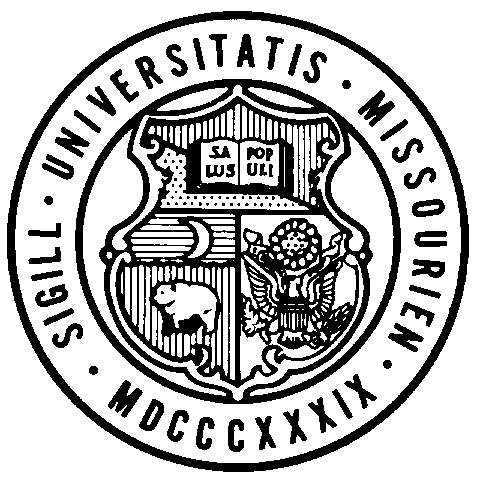 